Name: __________________________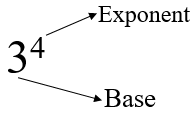 The exponent tells us how many times to multiply the base by itself.                                        34 means: 3 x 3 x 3 x 3 = 81   (34 ≠ 3 x 4)                            	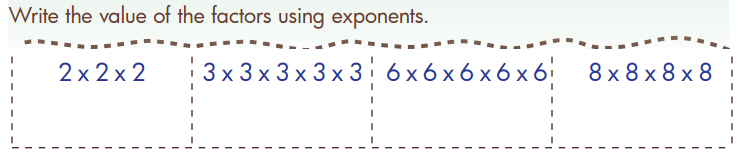            23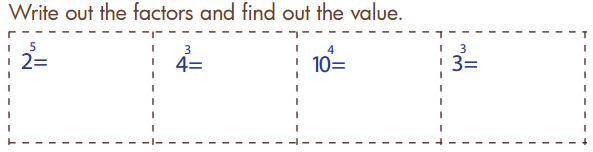 Name: __________________________The exponent tells us how many times to multiply the base by itself.                                        34 means: 3 x 3 x 3 x 3 = 81   (34 ≠ 3 x 4)                            	           23